DJEČJI VRTIĆ LEKENIKJELOVNIK18.10.-22.10.2021.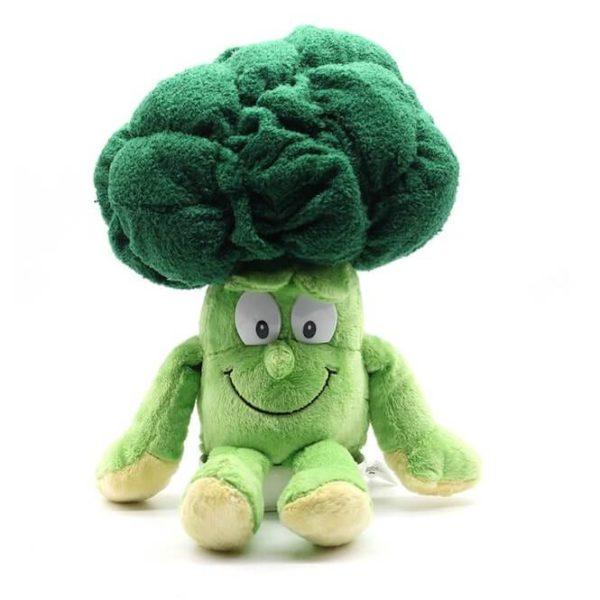 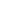 